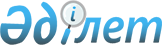 Ұйғыр аудандық мәслихатының 2022 жылғы 23 желтоқсандағы № 7-35-162 "Ұйғыр ауданының 2023-2025 жылдарға арналған бюджеті туралы" шешіміне өзгерістер енгізу туралыАлматы облысы Ұйғыр аудандық мәслихатының 2023 жылғы 27 шілдедегі № 7-6-40 шешімі
      Ұйғыр аудандық мәслихаты ШЕШТІ:
      1. Ұйғыр аудандық мәслихатының "Ұйғыр ауданының 2023-2025 жылдарға арналған бюджеті туралы" 2022 жылғы 23 желтоқсандағы № 6-35-162 ( Нормативтік құқықтық актілерді мемлекеттік тіркеу тізілімінде № 177375 болып тіркелген) шешіміне келесі өзгерістер енгізілсін:
      1 тармақ жаңа редакцияда жазылсын:
       "1. 2023-2025 жылдарға арналған аудандық бюджет тиісінше осы шешімнің 1, 2 және 3-қосымшаларына сәйкес, оның ішінде 2023 жылға келесі көлемдерде бекітілсін:
      1) кірістер 7 807 980 мың теңге, оның ішінде:
      салықтық түсімдер 1 956 767 мың теңге;
      салықтық емес түсімдер 16 061 мың теңге;
      негізгі капиталды сатудан түсетін түсімдер 680 898 мың теңге; 
      трансферттер түсімдері 5 154 254 мың теңге;
      2) шығындар 8 264 624 мың теңге; 
      3) таза бюджеттік кредиттеу 7 466 мың теңге, оның ішінде:
      бюджеттік кредиттер 51 750 мың теңге;
      бюджеттік кредиттерді өтеу 44 284 мың теңге;
      4) қаржы активтерімен операциялар бойынша сальдо 0 теңге, оның ішінде:
      қаржылық активтерді сатып алу 0 теңге;
      мемлекеттің қаржы активтерін сатудан түсетін түсімдер 0 теңге;
      5) бюджет тапшылығы (профициті) (-) 464 110 мың теңге; 
      6) бюджет тапшылығын қаржыландыру (профицитін пайдалану) 464 110 мың теңге, оның ішінде:
      қарыздар түсімі 51 750 мың теңге;
      қарыздарды өтеу 44 285 мың теңге;
      бюджет қаражатының пайдаланатын қалдықтары 456 645 мың теңге.
      шешімнің 1-қосымшасы қосымшаға сәйкес жаңа редакцияда жазылсын.
      2. Осы шешім 2023 жылдың 1 қаңтарынан бастап қолданысқа енгізіледі. 2023 жылға арналған Ұйғыр ауданының бюджеті 
					© 2012. Қазақстан Республикасы Әділет министрлігінің «Қазақстан Республикасының Заңнама және құқықтық ақпарат институты» ШЖҚ РМК
				
      Ұйғыр аудандық мәслихат төрағасының у.м.а. 

М. Надырханов
Ұйғыр аудандық мәслихатының 2023 жылғы 27 июля № 7-6-40 шешіміне қосымшаҰйғыр аудандық мәслихатының 2022 жылғы 23 желтоқсандағы № 7-35-162 шешіміне 1-қосымша
Санаты
Атауы
Атауы
Атауы
Сомасы 
(мың теңге)
Сыныбы
Сыныбы
Сыныбы
Сомасы 
(мың теңге)
Ішкі сыныбы
Ішкі сыныбы
Сомасы 
(мың теңге)
I. Кiрiстер
7 807 980
1
Салықтық түсімдер
1 956 767
01
Табыс салығы
408 100
1
Корпоративтік табыс салығы
27 845
2
Жеке табыс салығы
380 255
03
Әлеуметтік салық
164 431
1
Әлеуметтік салық
164 431
04
Меншiкке салынатын салықтар
1 334 000
1
Мүлiкке салынатын салықтар
1 334 000
05
Тауарларға, жұмыстарға және қызметтерге салынатын iшкi салықтар
29 436
2
Акциздер
7 236
3
Табиғи және басқа да ресурстарды пайдаланғаны үшiн түсетiн түсiмдер
16 100
4
Кәсiпкерлiк және кәсiби қызметтi жүргiзгенi үшiн алынатын алымдар
6 100
08
Заңдық маңызы бар әрекеттерді жасағаны және (немесе) оған уәкілеттігі бар мемлекеттік органдар немесе лауазымды адамдар құжаттар бергені үшін алынатын міндетті төлемдер
20 800
1
Мемлекеттік баж
20 800
2
Салықтық емес түсiмдер
16 061
01
Мемлекеттік меншіктен түсетін кірістер
7 561
5
Мемлекет меншігіндегі мүлікті жалға беруден түсетін кірістер
7 500
7
Мемлекеттік бюджеттен берілген кредиттер бойынша сыйақылар
61
06
Басқа да салықтық емес түсiмдер
8 500
1
Басқа да салықтық емес түсiмдер
8 500
3
Негізгі капиталды сатудан түсетін түсімдер
680 898
03
Жердi және материалдық емес активтердi сату
680 898
1
Жерді сату
680 898
4
Трансферттердің түсімдері
5 154 254
01
Төмен тұрған мемлекеттiк басқару органдарынан трансферттер
7 254
3
Аудандық маңызы бар қалалардың, ауылдардың, кенттердің, аулдық округтардың бюджеттерінен трансферттер
7 254
02
Мемлекеттiк басқарудың жоғары тұрған органдарынан түсетiн трансферттер
5 147 000
2
Облыстық бюджеттен түсетiн трансферттер
5 147 000
Функционалдық топ
Функционалдық топ
Функционалдық топ
Функционалдық топ
Функционалдық топ
Сомасы
(мың теңге)
Кiшi функция
Кiшi функция
Кiшi функция
Кiшi функция
Сомасы
(мың теңге)
Бағдарлама әкiмшiлiгi
Бағдарлама әкiмшiлiгi
Бағдарлама әкiмшiлiгi
Сомасы
(мың теңге)
Бағдарлама
Бағдарлама
Сомасы
(мың теңге)
Атауы
Сомасы
(мың теңге)
 II. Шығындар
8 264 624
01
Жалпы сипаттағы мемлекеттiк қызметтер 
432 183
1
Мемлекеттiк басқарудың жалпы функцияларын орындайтын өкiлдi, атқарушы және басқа органдар
298 765
112
Аудан (облыстық маңызы бар қала) мәслихатының аппараты
42 540
001
Аудан (облыстық маңызы бар қала) мәслихатының қызметін қамтамасыз ету жөніндегі қызметтер
42 540
122
Аудан (облыстық маңызы бар қала) әкiмiнiң аппараты
256 225
001
Аудан (облыстық маңызы бар қала) әкімінің қызметін қамтамасыз ету жөніндегі қызметтер
198 696
003
Мемлекеттік органның күрделі шығыстары
3 000
113
Жергілікті бюджеттерден берілетін ағымдағы нысаналы трансферттер
54 529
2
Қаржылық қызмет
4 425
459
Ауданның (облыстық маңызы бар қаланың) экономика және қаржы бөлімі
4 425
003
Салық салу мақсатында мүлікті бағалауды жүргізу
1 562
010
Жекешелендіру, коммуналдық меншікті басқару, жекешелендіруден кейінгі қызмет және осыған байланысты дауларды реттеу
2 863
9
Жалпы сипаттағы өзге де мемлекеттік қызметтер
128 993
459
Ауданның (облыстық маңызы бар қаланың) экономика және қаржы бөлімі
47 408
001
Ауданның (облыстық маңызы бар қаланың) экономикалық саясаттын қалыптастыру мен дамыту, мемлекеттік жоспарлау, бюджеттік атқару және коммуналдық меншігін басқару саласындағы мемлекеттік саясатты іске асыру жөніндегі қызметтер
47 408
492
Ауданның (облыстық маңызы бар қаланың) тұрғын үй-коммуналдық шаруашылығы, жолаушылар көлігі, автомобиль жолдары және тұрғын үй инспекциясы бөлімі
81 585
001
Жергілікті деңгейде тұрғын үй-коммуналдық шаруашылық, жолаушылар көлігі, автомобиль жолдары және тұрғын үй инспекциясы саласындағы мемлекеттік саясатты іске асыру жөніндегі қызметтер
36 985
113
Жергілікті бюджеттерден берілетін ағымдағы нысаналы трансферттер
44 600
02
Қорғаныс
62 528
1
Әскери мұқтаждар
20 258
122
Аудан (облыстық маңызы бар қала) әкiмiнiң аппараты
20 258
005
Жалпыға бірдей әскери міндетті атқару шеңберіндегі іс-шаралар
20 258
2
Төтенше жағдайлар жөніндегі жұмыстарды ұйымдастыру
42 270
122
Аудан (облыстық маңызы бар қала) әкiмiнiң аппараты
42 270
007
Аудандық (қалалық) ауқымдағы дала өрттерінің, сондай-ақ мемлекеттік өртке қарсы қызмет органдары құрылмаған елдi мекендерде өрттердің алдын алу және оларды сөндіру жөніндегі іс-шаралар
42 270
03
Қоғамдық тәртіп, қауіпсіздік, құқықтық, сот, қылмыстық-атқару қызметі 
16 107
9
Қоғамдық тәртіп және қауіпсіздік саласындағы өзге де қызметтер
16 107
492
Ауданның (облыстық маңызы бар қаланың) тұрғын үй-коммуналдық шаруашылығы, жолаушылар көлігі, автомобиль жолдары және тұрғын үй инспекциясы бөлімі
16 107
021
Елдi мекендерде жол қозғалысы қауiпсiздiгін қамтамасыз ету
16 107
06
Әлеуметтiк көмек және әлеуметтiк қамсыздандыру
1 708 092
1
Әлеуметтiк қамсыздандыру
369 958
451
Ауданның (облыстық маңызы бар қаланың) жұмыспен қамту және әлеуметтiк бағдарламалар бөлiмi
369 958
005
Мемлекеттік атаулы әлеуметтік көмек
369 958
2
Әлеуметтiк көмек
1 268 398
451
Ауданның (облыстық маңызы бар қаланың) жұмыспен қамту және әлеуметтiк бағдарламалар бөлiмi
1 268 398
002
Жұмыспен қамту бағдарламасы
613 557
004
Ауылдық жерлерде тұратын денсаулық сақтау, білім беру, әлеуметтік қамтамасыз ету, мәдениет, спорт және ветеринар мамандарына отын сатып алуға Қазақстан Республикасының заңнамасына сәйкес әлеуметтік көмек көрсету
58 650
006
Тұрғын үйге көмек көрсету
17 777
007
Жергілікті өкілетті органдардың шешімі бойынша мұқтаж азаматтардың жекелеген топтарына әлеуметтік көмек
67 287
010
Үйден тәрбиеленіп оқытылатын мүгедектігі бар балаларды материалдық қамтамасыз ету
6 872
014
Мұқтаж азаматтарға үйде әлеуметтiк көмек көрсету
174 827
017
Оңалтудың жеке бағдарламасына сәйкес мұқтаж мүгедектігі бар адамдарды протездік-ортопедиялық көмек, сурдотехникалық құралдар, тифлотехникалық құралдар, санаторий-курорттық емделу, мiндеттi гигиеналық құралдармен қамтамасыз ету, арнаулы жүрiп-тұру құралдары, қозғалуға қиындығы бар бірінші топтағы мүгедектігі бар адамдарға жеке көмекшінің және есту бойынша мүгедектігі бар адамдарға қолмен көрсететiн тіл маманының қызметтері мен қамтамасыз ету
245 270
023
Жұмыспен қамту орталықтарының қызметін қамтамасыз ету
84 158
9
Әлеуметтiк көмек және әлеуметтiк қамтамасыз ету салаларындағы өзге де қызметтер
69 736
451
Ауданның (облыстық маңызы бар қаланың) жұмыспен қамту және әлеуметтiк бағдарламалар бөлiмi
69 736
001
Жергілікті деңгейде халық үшін әлеуметтік бағдарламаларды жұмыспен қамтуды қамтамасыз етуді іске асыру саласындағы мемлекеттік саясатты іске асыру жөніндегі қызметтер
52 844
011
Жәрдемақыларды және басқа да әлеуметтік төлемдерді есептеу, төлеу мен жеткізу бойынша қызметтерге ақы төлеу
4 932
050
Қазақстан Республикасында мүгедектігі бар адамдардың құқықтарын қамтамасыз етуге және өмір сүру сапасын жақсарту
11 960
07
Тұрғын үй - коммуналдық шаруашылық
2 932 661
1
Тұрғын үй шаруашылығы
1 286 755
472
Ауданның (облыстық маңызы бар қаланың) құрылыс, сәулет және қала құрылысы бөлімі
1 241 755
003
Коммуналдық тұрғын үй қорының тұрғын үйін жобалау және (немесе) салу, реконструкциялау
916 757
004
Инженерлік-коммуникациялық инфрақұрылымды жобалау, дамыту және (немесе) жайластыру
228 998
098
Коммуналдық тұрғын үй қорының тұрғын үйлерін сатып алу
96 000
492
Ауданның (облыстық маңызы бар қаланың) тұрғын үй-коммуналдық шаруашылығы, жолаушылар көлігі, автомобиль жолдары және тұрғын үй инспекциясы бөлімі
45 000
004
Азаматтардың жекелеген санаттарын тұрғын үймен қамтамасыз ету
45 000
2
Коммуналдық шаруашылық
1 638 806
472
Ауданның (облыстық маңызы бар қаланың) құрылыс, сәулет және қала құрылысы бөлімі
64 000
005
Коммуналдық шаруашылығын дамыту
64 000
492
Ауданның (облыстық маңызы бар қаланың) тұрғын үй-коммуналдық шаруашылығы, жолаушылар көлігі, автомобиль жолдары және тұрғын үй инспекциясы бөлімі
1 574 806
012
Сумен жабдықтау және су бұру жүйесінің жұмыс істеуі
2 260
029
Сумен жабдықтау және су бұру жүйелерін дамыту
1 572 546
3
Елді-мекендерді көркейту
7 100
492
Ауданның (облыстық маңызы бар қаланың) тұрғын үй-коммуналдық шаруашылығы, жолаушылар көлігі, автомобиль жолдары және тұрғын үй инспекциясы бөлімі
7 100
015
Елді мекендердегі көшелерді жарықтандыру
5 100
018
Елдi мекендердi абаттандыру және көгалдандыру
2 000
08
Мәдениет, спорт, туризм және ақпараттық кеңiстiк 
626 775
1
Мәдениет саласындағы қызмет
375 439
472
Ауданның (облыстық маңызы бар қаланың) құрылыс, сәулет және қала құрылысы бөлімі
13 000
011
Мәдениет объектілерін дамыту
13 000
819
Ауданның (облыстық маңызы бар қаланың) ішкі саясат, мәдениет, тілдерді дамыту және спорт бөлімі
362 439
009
Мәдени-демалыс жұмысын қолдау
362 439
2
Спорт
73 964
472
Ауданның (облыстық маңызы бар қаланың) құрылыс, сәулет және қала құрылысы бөлімі
3 000
008
Cпорт объектілерін дамыту
3 000
819
Ауданның (облыстық маңызы бар қаланың) ішкі саясат, мәдениет, тілдерді дамыту және спорт бөлімі
70 964
006
Ұлттық және бұқаралық спорт түрлерін дамыту
59 357
014
Аудандық (облыстық маңызы бар қалалық) деңгейде спорттық жарыстар өткiзу
4 000
015
Әртүрлi спорт түрлерi бойынша аудан (облыстық маңызы бар қала) құрама командаларының мүшелерiн дайындау және олардың облыстық спорт жарыстарына қатысуы
7 607
3
Ақпараттық кеңiстiк
136 877
819
Ауданның (облыстық маңызы бар қаланың) ішкі саясат, мәдениет, тілдерді дамыту және спорт бөлімі
136 877
005
Мемлекеттік ақпараттық саясат жүргізу жөніндегі қызметтер
14 790
007
Аудандық (қалалық) кiтапханалардың жұмыс iстеуi
120 883
008
Мемлекеттiк тiлдi және Қазақстан халқының басқа да тiлдерін дамыту
1 204
9
Мәдениет спорт, туризм және ақпараттық кеңiстiктi ұйымдастыру жөнiндегi өзге де қызметтер
40 495
819
Ауданның (облыстық маңызы бар қаланың) ішкі саясат, мәдениет, тілдерді дамыту және спорт бөлімі
40 495
001
Ақпаратты, мемлекеттілікті нығайту және азаматтардың әлеуметтік сенімділігін қалыптастыру саласында жергілікті деңгейде мемлекеттік саясатты іске асыру жөніндегі қызметтер
40 495
10
Ауыл, су, орман, балық шаруашылығы, ерекше қорғалатын табиғи аумақтар, қоршаған ортаны және жануарлар дүниесiн қорғау, жер қатынастары
94 647
1
Ауыл шаруашылығы
57 125
472
Ауданның (облыстық маңызы бар қаланың) құрылыс, сәулет және қала құрылысы бөлімі
8 100
010
Ауыл шаруашылығы объектілерін дамыту
8 100
477
Ауданның (облыстық маңызы бар қаланың) ауыл шаруашылығы мен жер қатынастары бөлімі
49 025
001
Жергілікті деңгейде ауыл шаруашылығы және жер қатынастары саласындағы мемлекеттік саясатты іске асыру жөніндегі қызметтер
48 025
003
Мемлекеттік органның күрделі шығыстары
1 000
6
Жер қатынастары 
11 362
477
Ауданның (облыстық маңызы бар қаланың) ауыл шаруашылығы мен жер қатынастары бөлімі
11 362
011
Аудандардың, облыстық маңызы бар, аудандық маңызы бар қалалардың, кенттердiң, ауылдардың, ауылдық округтердiң шекарасын белгiлеу кезiнде жүргiзiлетiн жерге орналастыру
11 362
9
Ауыл, су, орман, балық шаруашылығы, қоршаған ортаны қорғау және жер қатынастары саласындағы басқа да қызметтер
26 160
459
Ауданның (облыстық маңызы бар қаланың) экономика және қаржы бөлімі
26 160
099
Мамандарға әлеуметтік қолдау көрсету жөніндегі шараларды іске асыру
26 160
11
Өнеркәсіп, сәулет, қала құрылысы және құрылыс қызметі
29 683
2
Сәулет, қала құрылысы және құрылыс қызметі
29 683
472
Ауданның (облыстық маңызы бар қаланың) құрылыс, сәулет және қала құрылысы бөлімі
29 683
001
Жергілікті деңгейде құрылыс, сәулет және қала құрылысы саласындағы мемлекеттік саясатты іске асыру жөніндегі қызметтер
29 683
12
Көлік және коммуникация
793 820
1
Автомобиль көлігі
793 820
492
Ауданның (облыстық маңызы бар қаланың) тұрғын үй-коммуналдық шаруашылығы, жолаушылар көлігі, автомобиль жолдары және тұрғын үй инспекциясы бөлімі
793 820
023
Автомобиль жолдарының жұмыс істеуін қамтамасыз ету
7 000
045
Аудандық маңызы бар автомобиль жолдарын және елді-мекендердің көшелерін күрделі және орташа жөндеу
786 820
13
Басқалар
593 300
3
Кәсiпкерлiк қызметтi қолдау және бәсекелестікті қорғау
19 240
469
Ауданның (облыстық маңызы бар қаланың) кәсіпкерлік бөлiмi
19 240
001
Жергілікті деңгейде кәсіпкерлік дамыту саласындағы мемлекеттік саясатты іске асыру жөніндегі қызметтер
19 240
9
Басқалар
574 060
459
Ауданның (облыстық маңызы бар қаланың) экономика және қаржы бөлімі
48 560
012
Ауданның (облыстық маңызы бар қаланың) жергілікті атқарушы органының резерві 
48 560
492
Ауданның (облыстық маңызы бар қаланың) тұрғын үй-коммуналдық шаруашылығы, жолаушылар көлігі, автомобиль жолдары және тұрғын үй инспекциясы бөлімі
525 500
077
"Ауыл-Ел бесігі" жобасы шеңберінде ауылдық елді мекендердегі әлеуметтік және инженерлік инфрақұрылым бойынша іс-шараларды іске асыру
525 500
14
Борышқа қызмет көрсету
70 634
1
Борышқа қызмет көрсету
70 634
459
Ауданның (облыстық маңызы бар қаланың) экономика және қаржы бөлімі 
70 634
021
Жергілікті атқарушы органдардың облыстық бюджеттен қарыздар бойынша сыйақылар мен өзге де төлемдерді төлеу бойынша борышына қызмет көрсету
70 634
15
Трансферттер
904 194
1
Трансферттер
904 194
459
Ауданның (облыстық маңызы бар қаланың) экономика және қаржы бөлімі 
904 194
006
Пайдаланылмаған (толық пайдаланылмаған) нысаналы трансферттерді қайтару
57 312
038
Субвенциялар
593 716
054
Қазақстан Республикасының Ұлттық қорынан берілетін нысаналы трансферт есебінен республикалық бюджеттен бөлінген пайдаланылмаған (түгел пайдаланылмаған) нысаналы трансферттердің сомасын қайтару
253 166
III.
Таза бюджеттік кредиттеу
7 466
Бюджеттік кредиттер
51 750
10
Ауыл, су, орман, балық шаруашылығы, ерекше қорғалатын табиғи аумақтар, қоршаған ортаны және жануарлар дүниесiн қорғау, жер қатынастары
51 750
9
Ауыл, су, орман, балық шаруашылығы, қоршаған ортаны қорғау және жер қатынастары саласындағы басқа да қызметтер
51 750
459
Ауданның (облыстық маңызы бар қаланың) экономика және қаржы бөлімі
51 750
018
Мамандарды әлеуметтік қолдау шараларын іске асыру үшін бюджеттік кредиттер
51 750
Санаты
Санаты
Санаты
Санаты
Санаты
Сомасы
(мың теңге)
Сыныбы Атауы
Сыныбы Атауы
Сыныбы Атауы
Сыныбы Атауы
Сомасы
(мың теңге)
Ішкі сыныбы
Ішкі сыныбы
Ішкі сыныбы
Сомасы
(мың теңге)
5
Бюджеттік кредиттерді өтеу
Бюджеттік кредиттерді өтеу
44 284
01
Бюджеттік кредиттерді өтеу
44 284
1
Мемлекеттік бюджеттен берілген бюджеттік кредиттерді өтеу
44 284
13
Жеке тұлғаларға жергілікті бюджеттен берілген бюджеттік кредиттерді өтеу
44 284
Санаты
Санаты
Санаты
Санаты
Санаты
Сомасы
(мың тенге)
Сыныбы Атауы
Сыныбы Атауы
Сыныбы Атауы
Сыныбы Атауы
Сомасы
(мың тенге)
Ішкі сыныбы
Ішкі сыныбы
Ішкі сыныбы
Сомасы
(мың тенге)
IV.
Қаржы активтерімен жасалатын операциялар бойынша сальдо
0
Санаты
Санаты
Санаты
Санаты
Санаты
Сомасы
(мың теңге)
Сыныбы Атауы
Сыныбы Атауы
Сыныбы Атауы
Сыныбы Атауы
Сомасы
(мың теңге)
Ішкі сыныбы
Ішкі сыныбы
Ішкі сыныбы
Сомасы
(мың теңге)
V.
Бюджет тапшылығы (профициті)
-464 110
VI.
Бюджет тапшылығын қаржыландыру (профицитін пайдалану)
464 110
7
Қарыздар түсімі
51 750
01
Мемлекеттік ішкі қарыздар
51 750
2
Қарыз алу келісім-шарттары
51 750
03
Ауданның (облыстық маңызы бар қаланың) жергілікті атқарушы органы алатын қарыздар
51 750
8
Бюджет қаражаттарының пайдаланылатын қалдықтары
456 645
01
Бюджет қаражаты қалдықтары
456 645
1
Бюджет қаражатының бос қалдықтары
456 645
01
Бюджет қаражатының бос қалдықтары
456 645
Санаты
Санаты
Санаты
Санаты
Санаты
Сомасы
(мың теңге)
Сыныбы Атауы
Сыныбы Атауы
Сыныбы Атауы
Сыныбы Атауы
Сомасы
(мың теңге)
Ішкі сыныбы
Ішкі сыныбы
Ішкі сыныбы
Сомасы
(мың теңге)
16
Қарыздарды өтеу
44 285
1
Қарыздарды өтеу
44 285
459
Ауданның (облыстық маңызы бар қаланың) экономика және қаржы бөлімі
44 284
005
Жергілікті атқарушы органның жоғары тұрған бюджет алдындағы борышын өтеу
44 284
022
Жергілікті бюджеттен бөлінген пайдаланылмаған бюджеттік кредиттерді қайтару
1